Planning Commission Informal AgendaCity of Colorado SpringsCity Hall107 N. Nevada AvenueColorado Springs, CO 8090330 S Nevada Ave, Suite 102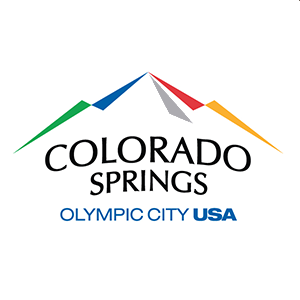 8:30 AMThursday, January 12, 20171.  Call to Order2.  UpdatesUpdate on the Renew North Nevada Ave redevelopment plan.Presenter:  Nina VetterCPC 1443.  CommunicationsDirector Updates, Peter WysockiCPC-002DRB Updates, Ryan Tefertiller / Commissioner WalkowskiCPC-0034.  CONSENT CALENDARThese items will be acted upon as a whole, unless a specific item is called for discussion by a Commissioner or a citizen wishing to address the Planning Commission. (Any items called up for separate consideration shall be acted upon following the Consent Vote.)Page 1 City of Colorado SpringsPrinted on 1/11/2017January 12, 2017Planning Commission InformalWork Session Meeting AgendaThis is a request for a Conditional Use to establish one unit of affordable housing (3 bedrooms) in a C-6 commercial zone. The subject property, which is surrounded by residential use, is a 4,500 square foot lot and is located one lot northeast of W. Kiowa St. and N. Walnut St.  Presenter:  Matthew Fitzsimmons, Planner II - Urban Planning, Planning and Community DevelopmentRyan Tefertiller, Urban Planning Manager, Planning and Community Development4.A.CPC CU 16-00141CPC Staff Report_Haven House - 111 N Walnut St.FIGURE 1 - Project StatementFIGURE 2 - Zoning MapFIGURE 3 - Site PhotoFIGURE 4 - Stakeholder CommentsFIGURE 5 - Site Plan7.5.704 Conditional Use ReviewAttachments:5.  UNFINISHED BUSINESSA request by The City of Colorado Springs Planning and Community Development Department together with the City’s Public Works and Parks Department for adoption of the Shooks Run Corridor Facilities Master Plan as an element of the Colorado Springs Comprehensive Plan.   Presenter:  Carl Schueler, Comprehensive Planning Manager, Planning & Community Development5.ACPC MP 16-00122CPC Staff Report_EnvsionShooksRun-1-19-16 - DJK Recommended RevisonsFigure 1 161102_Shooks Run FMP Public Circulation - Project StatementFigure 2 downtown.rev.board.Shooks Run.17.01.04Figure 4 Shooks Run, Draft FMP citizen comments.12-4-16 Text Edited VersionFigure 5 -11.29.16 DP opinion - Envision Shooks Run [1]Figure 6 Catalyst Campus_Shooks Run FMP Response 12-20-16Figure 7- EnvisionShooksRunRES-2017-01-10-clean7.5.408 MASTER PLAN REVIEW CRITERIAAttachments:6.  NEW BUSINESS CALENDAR7.  AdjournPage 2 City of Colorado SpringsPrinted on 1/11/2017